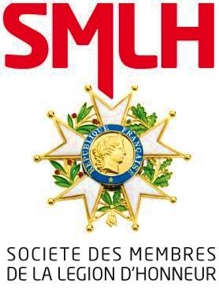 « 110 ans d’écoutes au service de la Nation »Par le Général (2S) DEGOULANGEPrésident de l’Association de la Guerre Electronique de l’Armée de Terre (AGEAT)Dans le cadre de la coopération des Ordres républicains, la SMLH section du Bas-Rhin vous convie à la présentation de l’exposition « 110 ans d’écoutes au service de la Nation ».Réalisée par l’Association de la Guerre Electronique de l’Armée de Terre, l’exposition vous est proposée le mardi 8 novembre 2022 au Château de Brosse (105, Grand Rue) à Dorlisheim (67120) .Au travers d’exemples concrets, quasiment jamais évoqués jusqu’à récemment, cette exposition met en valeur le personnel du renseignement et en particulier celui des « écoutes » qui, travaillant dans l’ombre et la discrétion, contribue dans bien des cas et de manière déterminante aux succès des armées françaises.Pour cette exposition commentée par le président et les volontaires de l’AGEAT, deux visites vous sont proposées au choix :Visite 1 : de 10H30 à 12h00Visite 2 : de 14h30 à 16h00Ainsi qu’un déjeuner (service unique) à 12H30 au prix de 30€ par personne.---------------------------------------------------------------------------------------------------------------------------Bulletin d’inscription à retourner pour le 2 octobre 2022 à :Mr Bernard AMBEC (secrétaire SMLH/comité Alsace du Nord)Email : ambec.bernard@orange.frAdresse postale : 48, rue de la Forêt, 67160 SchleithalMr, Mme…………………………………………………………………………………………………………………Accompagné(e) de ……………………………………………………………………………….personne(s)Adresse……………………………………………………………………………………………………………………Tél. ……………………………………   Email…………………………………………………………………………Souhaite (ent) s’inscrire : Visite 1 :   oui  /  non      -       visite 2 : oui  /  non        -      repas :     oui   /   nonMembre de :	 SMLH	ONM	AMOPA	SEMMCi-joint un chèque de :  ……..      pour  ……  personne(s)A l’ordre de : SMLH / comité Alsace du Nord Date 				Signature 